Vendita presso il domicilio dei consumatori - Subingresso/variazioniAl Sindaco del Comune di Barga Il/la sottoscritto/a Cognome ________________________________ Nome ___________________________nato/a a _________________________________________________ il __________________ (Prov. ____ )cittadinanza_______________________________________Stato__________________________________Codice Fiscale (obbligatorio)  |___|___|___|___|___|___|___|___|___|___|___|___|___|___|___|___|Residente a  __________________________________________________ CAP __________ (Prov. _____ )Via/P.za ________________________________________________n. ______ cap____________________In qualità di (specificare se leg. Rapp., socio, accomandatario, ecc.): ________________________________della ditta/società _________________________________________________________________________Codice Fiscale ditta	|___|___|___|___|___|___|___|___|___|___|___|___|___|___|___|___|P.IVA	|___|___|___|___|___|___|___|___|___|___|___|con sede legale nel Comune di __________________________________________________ prov. _______Via/P.za ___________________________________________________n. ___________CAP ___________iscritto al Registro della Camera di Commercio di _____________________________ al n. ________________Indicare  un numero di telefono, di fax o una e-mail da utilizzare per comunicazioni urgentiTel._________________Cell.__________________Fax________________e-mail______________________Trasmette comunicazione relativa a:	A	SUBINGRESSO …………………………………………………	|__|	B 	VARIAZIONE DEL SETTORE MERCEOLOGICO …………..	|__|Consapevole delle sanzioni penali in caso di dichiarazioni false o mendaci, e ladecadenza dai benefici eventualmente ottenuti, ai sensi del DPR 445/2000DICHIARA(1) SI RAMMENTA CHE A NORMA DELL'ART. .C. I CONTRATTI DI TRASFERIMENTO, DI PROPRIETÀ O GESTIONE DI 
UN'AZIENDA COMMERCIALE   SONO STIPULATI PRESSO UN NOTAIO.(1) PER ACQUISIRE IL SETTORE ALIMENTARE E’ NECESSARIO POSSEDERE I REQUISITI PROFESSIONALI.INDICARE PER ESTESO, AI SENSI DEL D.P.R. 581/95, QUALUNQUE SIA LA SEZIONECOMPILATA (ESCLUSA LA D), ATTIVITÀ' ESERCITATA O CHE SI INTENDE ESERCITAREAttività prevalente:            	________________________________________________________________	________________________________________________________________Attività secondaria: 	________________________________________________________________	________________________________________________________________Per i cittadini non UE:ALLEGARE COPIA DEL PERMESSO DI SOGGIORNO;ALLEGARE COPIA DELLA  RICEVUTA DELLA RICHIESTA DI RINNOVO, SE IL PERMESSO DI SOGGIORNO ALLEGATO SCADE ENTRO 30 GIORNI.Informativa sulla privacy - D. Lgs. 196/2003 L’Amministrazione Comunale informa, ai sensi dell’art. 13 D.Lgs. 196/2003, che:il trattamento dei dati conferiti con dichiarazioni / richieste è finalizzato allo sviluppo del relativo procedimento amministrativo ed alle attività ad esso correlate;il conferimento dei dati è obbligatorio per il corretto sviluppo dell’istruttoria e degli altri adempimenti;il mancato conferimento di alcuni o di tutti i dati richiesti comporta l’interruzione / l’annullamento dei procedimenti amministrativi; in relazione al procedimento ed alle attività correlate, il Comune può comunicare i dati acquisiti con le dichiarazioni / richieste ad altri Enti competenti; il dichiarante può esercitare i diritti previsti dall’art.7 del D. Lgs. 196/2003, ovvero la modifica, l’aggiornamento e la cancellazione dei dati;il titolare della banca dati è il Comune di Bologna, responsabili del trattamento dei dati sono i Direttori dei Settori interessati.Data……………………			Firma del Titolare o Legale Rappresentante			……………………………………………………ALLEGATI:Modulo di autocertificazione del titolare, legale rappresentante, prepostoAttestato di pagamento dei diritti di Segreteria SUAPDocumenti di identità del titolare, soci, amministratore, prepostoProcura specialeModello di possesso dei requisiti moraliNotifica sanitaria (Regolam. 852/2004) con i relativi allegati e diritti ASL, per le attività alimentariPermesso di soggiorno, per i cittadini non UEQUADRO AUTOCERTIFICAZIONEIL SOTTOSCRITTO DICHIARA INOLTRE:( DA COMPILARE PER CHI SOTTOSCRIVE LE SEZIONI A, B, C, salvo in caso di riduzione di superficie)Il sottoscritto, valendosi delle disposizioni di cui agli artt. 46 e 47 ed all'art. 3 del T.U. della normativa sulla documentazione amministrativa di cui al D.P.R. 445/2000, è consapevole delle sanzioni previste dall'art. 76 e della decadenza dei benefici prevista dall'art. 75 del medesimo T.U. in caso di dichiarazioni false o mendaci.Data ……………………..							FIRMA del Titolare o Legale Rappresentante
									                                 ……………………………………………………ALLEGATO 1DICHIARAZIONI DI ALTRE PERSONE (AMMINISTRATORI, SOCI) INDICATE ALL'ART. 2 D.P.R. 252/1998(solo per le società quando è compilato il quadro autocertificazione)Cognome _________________________________________ Nome __________________________________	C.F. |__|__|__|__|__|__|__|__|__|__|__|__|__|__|__|__|Data di nascita ___/___/___ Cittadinanza ____________________ 	Sesso: 	M |__| 		F |__|Luogo di nascita: Stato ______________ Provincia ______________ Comune  ____________________Residenza: 	Provincia ______________________ Comune ______________________________	Via, Piazza, ecc.______________________________________ N. ______ C.A.P. __________DICHIARA:1.	Di essere in possesso dei requisiti morali previsti dall'art. 71 del D.Lg.s 59/2010;Che non sussistono nei propri confronti "cause di divieto, di decadenza o di sospensione di cui all'art. 10 della legge 31 maggio 1965, n. 575" (antimafia).Il sottoscritto valendosi delle disposizioni di cui agli artt. 46 e 47 ed all'art. 3 del T.U. della normativa sulla documentazione amministrativa di cui al D.P.R.  445/2000, è consapevole delle sanzioni previste dall'art. 76 e della decadenza dei benefici prevista dall'art. 75 del medesimo T.U. in caso di dichiarazioni false o mendaci.Data ………………………	FIRMA		……………………………………………….. Cognome _________________________________________ Nome __________________________________	C.F. |__|__|__|__|__|__|__|__|__|__|__|__|__|__|__|__|Data di nascita ___/___/___ Cittadinanza ____________________ 	Sesso: 	M |__| 		F |__|Luogo di nascita: Stato ______________ Provincia ______________ Comune  ____________________Residenza: 	Provincia ______________________ Comune ______________________________	Via, Piazza, ecc.______________________________________ N. ______ C.A.P. __________DICHIARA:1.	Di essere in possesso dei requisiti morali previsti dall'art. 71 del D.Lg.s 59/2010;2.      Che non sussistono nei propri confronti "cause di divieto, di decadenza o di sospensione di cui all'art. 10 della legge 31 maggio 1965, n. 575" (antimafia).Il sottoscritto valendosi delle disposizioni di cui agli artt. 46 e 47 ed all'art. 3 del T.U. della normativa sulla documentazione amministrativa di cui al D.P.R.  445/2000, è consapevole delle sanzioni previste dall'art. 76 e della decadenza dei benefici prevista dall'art. 75 del medesimo T.U. in caso di dichiarazioni false o mendaci.Data ………………………	FIRMA		……………………………………………….. Cognome _________________________________________ Nome __________________________________	C.F. |__|__|__|__|__|__|__|__|__|__|__|__|__|__|__|__|Data di nascita ___/___/___ Cittadinanza ____________________ 	Sesso: 	M |__| 		F |__|Luogo di nascita: Stato ______________ Provincia ______________ Comune  ____________________Residenza: 	Provincia ______________________ Comune ______________________________	Via, Piazza, ecc.______________________________________ N. ______ C.A.P. __________DICHIARA:1.	Di essere in possesso dei requisiti morali previsti dall'art. 71 del D.Lg.s 59/2010;Che non sussistono nei propri confronti "cause di divieto, di decadenza o di sospensione di cui all'art. 10 della legge 31 maggio 1965, n. 575" (antimafia).Il sottoscritto valendosi delle disposizioni di cui agli artt. 46 e 47 ed all'art. 3 del T.U. della normativa sulla documentazione amministrativa di cui al D.P.R.  445/2000, è consapevole delle sanzioni previste dall'art. 76 e della decadenza dei benefici prevista dall'art. 75 del medesimo T.U. in caso di dichiarazioni false o mendaci.Data ………………………	FIRMA		……………………………………………….. 										ALLEGATO 2DICHIARAZIONE DEL LEGALE RAPPRESENTANTE O PREPOSTO(solo in caso di società esercente il settore alimentare quando è compilato il quadro autocertificazione)Cognome__________________________________ Nome _________________________________________C.F. |__|__|__|__|__|__|__|__|__|__|__|__|__|__|__|__|Data di nascita ______/_____/_______ Cittadinanza _____________________			Sesso: 	M |__| 	F |__|Luogo di nascita: Stato ____________________ Provincia _________________ Comune _________________Residenza: Provincia ___________________ Comune _____________________________________________Via, Piazza, ecc.__________________________________________ N. __________ C.A.P. _______________|__| LEGALE RAPPRESENTANTE della società ____________________________________________________|__| DESIGNATO PREPOSTO dalla società___________________________________ in data_______________DICHIARA:1.   di essere in possesso dei requisiti di onorabilità previsti dall’art. 71 del D.Lg. 59/2010;.2.   che non sussistono nei propri confronti “cause di divieto, di decadenza o di sospensione di cui al D.Lgs. 159/2011 (Codice delle Leggi Antimafia);3.Che ai fini del possesso dei requisiti professionali previsti dal c. 6 dall’art. 71 del D.Lgs.  59/2010 (nota 1): 	di avere frequentato con esito positivo un corso professionale per il commercio, la preparazione o la somministrazione degli alimenti, istituito o riconosciuto dalle regioni o dalle province autonome di Trento e di Bolzano; 	Nome dell’Istituto _________________________________________ sede _______________________
oggetto del corso _________________________________________ anno di conclusione___________	di avere prestato la propria opera, per almeno due anni, anche non continuativi, nel quinquennio precedente, presso imprese esercenti l'attività nel settore alimentare o nel settore della somministrazione di alimenti e bevande, in qualità di dipendente qualificato, addetto alla vendita o all'amministrazione o alla preparazione degli alimenti, o in qualità di socio lavoratore o, se trattasi di coniuge, parente o affine, entro il terzo grado, dell'imprenditore in qualità di coadiutore familiare, comprovata dalla iscrizione all'Istituto nazionale per la previdenza sociale; 	Nome della ditta _________________________________________ sede _______________________	di essere in possesso di un diploma di scuola secondaria superiore o di laurea, anche triennale, o di altra scuola ad indirizzo professionale, almeno triennale, purché nel corso di studi siano previste materie attinenti al commercio, alla preparazione o alla somministrazione degli alimenti.Il sottoscritto, valendosi delle disposizioni di cui agli artt. 46 e 47 ed all'art. 3 del T.U. della normativa sulla documentazione amministrativa di cui al D.P.R.  445/2000, è consapevole delle sanzioni previste dall'art. 76 e della decadenza dei benefici prevista dall'art. 75 del medesimo T.U. in caso di dichiarazioni false o mendaci.					FIRMAData …………………….				……………………………………………….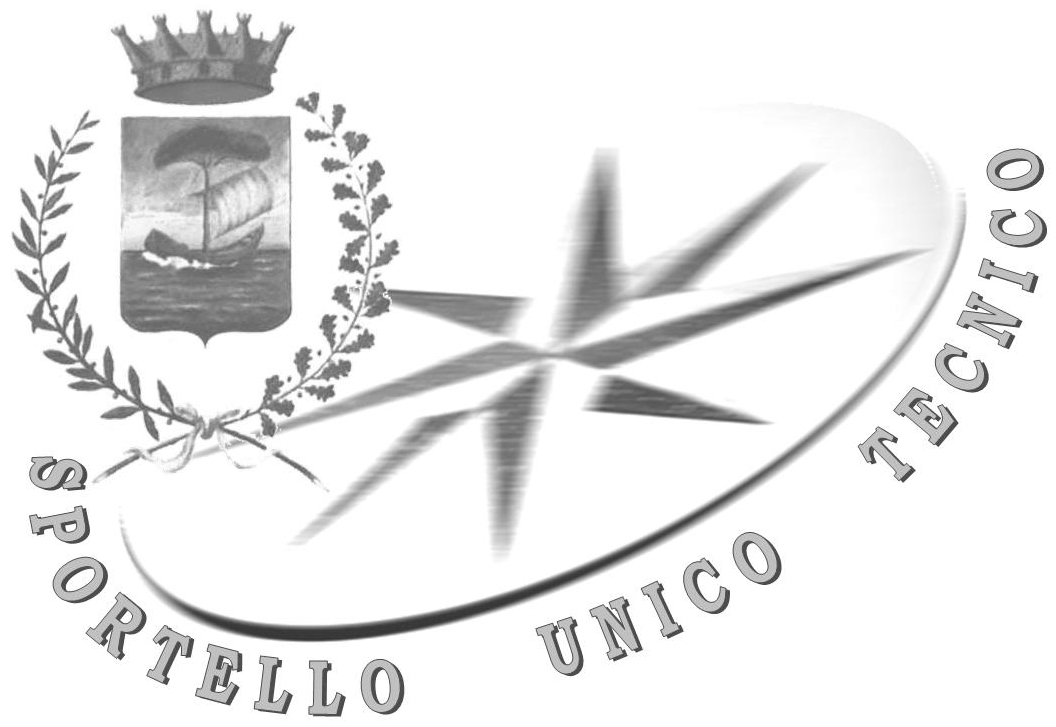 COMUNE DI BARGAArea Assetto del Territorio  Sportello Unico TecnicoCOMUNE DI BARGAArea Assetto del Territorio  Sportello Unico TecnicoCOMUNE DI BARGAArea Assetto del Territorio  Sportello Unico TecnicoCOMUNE DI BARGAArea Assetto del Territorio  Sportello Unico TecnicoNumero praticaPresentata ilData protocolloNum. ProtSEZIONE A - SUBINGRESSO (1)ATTIVITA’ CON SEDE NEL		Comune                                                    PRATO        ______________________        C.A.P. 	|__|__|__|__|__|	Via, Viale, Piazza, ecc. _______________________________________________ 		n.		|__|__|__|__|__|SETTORE O SETTORI MERCEOLOGICI 		Alimentare 	|__| 		          		Non alimentare	|__|	 SUBENTRA A	DENOMINAZIONE ________________________________________________________________________________	Cod. fiscale 	|__|__|__|__|__|__|__|__|__|__|__|__|__|__|__|__|	A seguito di:	compravendita	|__|	affitto d’azienda	|__|	donazione	|__|	fusione d’azienda	|__|	fallimento	|__|	successione 	|__|	altre cause	|__|SEZIONE B - VARIAZIONE DI SETTORE MERCEOLOGICOATTIVITA’ CON SEDE NEL		Comune                                                    PRATO        ______________________        C.A.P. 	|__|__|__|__|__|	Via, Viale, Piazza, ecc. _______________________________________________ 		n.		|__|__|__|__|__|SETTORE O SETTORI MERCEOLOGICI 		Alimentare 	|__| 		          		Non alimentare	|__|	 SUBIRÀ' LE VARIAZIONI DI CUI ALLE SEZIONI: IL SETTORE ALIMENTARE SARA’ SOSTITUITO CON IL SETTORE NON ALIMENTARE 	|__|IL SETTORE NON ALIMENTARE SARA’ SOSTITUITO CON IL SETTORE ALIMENTARE(1) 	|__|SARA’ AGGIUNTO IL SETTORE	Alimentare (1)	|__| 		Non alimentare 	|__| 	Dichiaro, altresì, che sono stati compilati anche:Dichiaro, altresì, che sono stati compilati anche:QUADRO AUTOCERTIFICAZIONE (obbligatorio per le sezioni A - B - C)ALLEGATO 1 - dichiarazione antimafia resa da altre persone (amministratori, soci) indicate all'art. 2 D.P.R. 252/1998ALLEGATO 2 - dichiarazione del possesso dei requisiti professionali resa del legale rappresentante o preposto      1. |__|		Di essere in possesso dei requisiti morali previsti dall'art. 71 del D.Lg.s 59/2010;      2. |__| 		che non sussistono nei propri confronti "cause di divieto, di decadenza o di sospensione di cui all'art. 10 della legge 31.5.1965, n. 575" (antimafia)